Grade Two Supply List 2023-2024$45.00 school supply fee (if paying by cheque please make payable to Ste. Rose School) Due Friday September 15, 2023.Indoor running shoes (non-marking)1 box of Kleenex1 pair of headphonesBackpackLunch kitWater bottle Thank-you,Mrs. Oversby 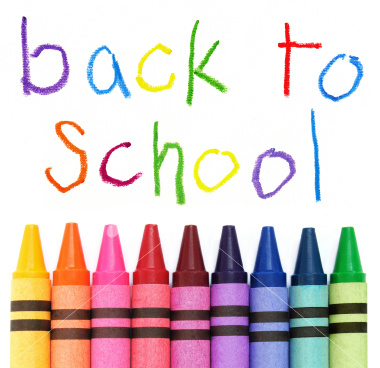 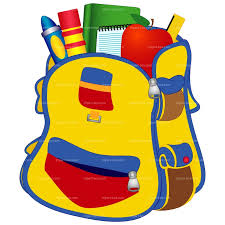 